Корректировка программ на период обучения с применением дистанционных образовательных технологийна период с 18 по 22 маяФ.И.О. учителя: Седельникова Вера ГригорьевнаУчебный предмет: музыкаКласс: 1а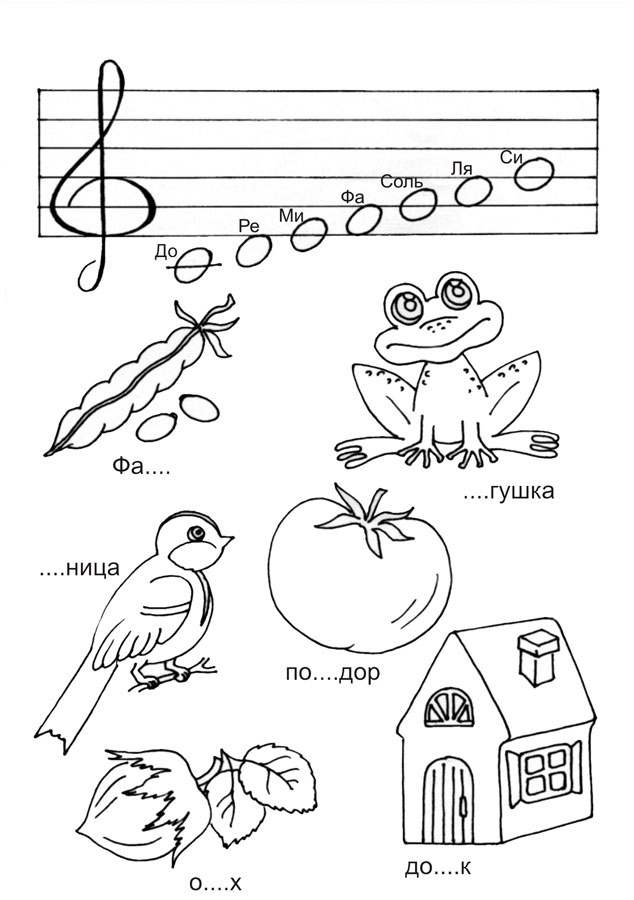 ДатаТема урокаФормы проведенияурокаЗаданиеФорма предоставления результатаДата, время предоставления результатаТекущая аттестация,оценивание21.05Что значит услышать музыку?дистанционноРазукрасить картинку (по желанию)–––